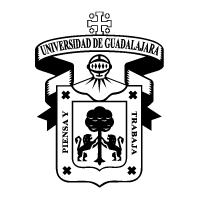 UNIVERSIDAD DE GUADALAJARACENTRO UNIVERSITARIO DE LA COSTA SURPLAN DE ESTUDIOS  DE LA LICENCIATURA EN ENFERMERÍAAREAS DE FORMACIÓNCRÉDITOS%Área de Formación Básica Común8617Área de Formación Básica Particular Obligatoria32567Área de Formación Especializante Selectiva4810Área de Formación Optativa Abierta*316Número mínimo total de créditos para obtener el título:490100ÁREA DE FORMACIÓN BÁSICA  COMÚNÁREA DE FORMACIÓN BÁSICA  COMÚNÁREA DE FORMACIÓN BÁSICA  COMÚNÁREA DE FORMACIÓN BÁSICA  COMÚNÁREA DE FORMACIÓN BÁSICA  COMÚNÁREA DE FORMACIÓN BÁSICA  COMÚNÁREA DE FORMACIÓN BÁSICA  COMÚNUNIDADES DE APRENDIZAJETIPOHORAS TEORÍAHORAS PRÁCTICAHORAS TOTALESCREDITOSPRERREQUISITOBioética y UniversidadCT4816647Sociedad y SaludCT2622484Alimentación, Nutrición y SociedadCT3216485PsicologíaCT4816647Salud PúblicaCT4816647Metodología de la InvestigaciónCT4816647Comunicación y Tecnologías de la InformaciónCT1616323Biología MolecularCL64168010Bioquímica HumanaCL80169612Fundamentos de AnatomíaCL80169612Fundamentos de FisiologíaCL80169612Fundamentos de AnatomíaTOTALES57018275286C=CURSO, CT=CURSO TALLER, CL= CURSO LABORATORIO N= CLÍNICA Md= MODULAR  P=PRÁCTICAC=CURSO, CT=CURSO TALLER, CL= CURSO LABORATORIO N= CLÍNICA Md= MODULAR  P=PRÁCTICAC=CURSO, CT=CURSO TALLER, CL= CURSO LABORATORIO N= CLÍNICA Md= MODULAR  P=PRÁCTICAC=CURSO, CT=CURSO TALLER, CL= CURSO LABORATORIO N= CLÍNICA Md= MODULAR  P=PRÁCTICAC=CURSO, CT=CURSO TALLER, CL= CURSO LABORATORIO N= CLÍNICA Md= MODULAR  P=PRÁCTICAC=CURSO, CT=CURSO TALLER, CL= CURSO LABORATORIO N= CLÍNICA Md= MODULAR  P=PRÁCTICAC=CURSO, CT=CURSO TALLER, CL= CURSO LABORATORIO N= CLÍNICA Md= MODULAR  P=PRÁCTICAÁREA DE FORMACIÓN BÁSICA  PARTICULAR OBLIGATORIAÁREA DE FORMACIÓN BÁSICA  PARTICULAR OBLIGATORIAÁREA DE FORMACIÓN BÁSICA  PARTICULAR OBLIGATORIAÁREA DE FORMACIÓN BÁSICA  PARTICULAR OBLIGATORIAÁREA DE FORMACIÓN BÁSICA  PARTICULAR OBLIGATORIAÁREA DE FORMACIÓN BÁSICA  PARTICULAR OBLIGATORIAÁREA DE FORMACIÓN BÁSICA  PARTICULAR OBLIGATORIAUNIDADES DE APRENDIZAJETIPOHORAS TEORÍAHORAS PRÁCTICAHORAS TOTALESCRÉDITOSPRERREQUISITOFisiopatología ClínicaCL80169612Fundamentos de FisiologíaFarmacología ClínicaCL80169612Fundamentos de FisiologíaParasitología y MicrobiologíaCL64168010EpidemiologíaCT3232646Investigación Clínica en EnfermeríaCT4816647Metodología de la InvestigaciónEnfermería del AdultoCL64329611Fundamentos de EnfermeríaEnfermería y el Cuidado QuirúrgicoCL64329611Práctica Profesional de Enfermería del AdultoTeorías y Proceso de EnfermeríaCT64168010Fundamentos de EnfermeríaCL64329611Enfermería en Urgencias ClínicasCT4816647Práctica Profesional de Enfermería del AdultoEnfermería de la Mujer y el Recién NacidoCL80169612Práctica Profesional de Enfermería del AdultoEnfermería del Niño y el AdolescenteCL80169612Práctica Profesional de Enfermería del AdultoEnfermería del Adulto MayorC640649Enfermería del AdultoEnfermería en el Cuidado PsiquiátricoC640649Práctica Profesional de Enfermería del AdultoEnfermería y el Cuidado PaliativoC640649Práctica Profesional de Enfermería del AdultoEnfermería en Salud MentalC640649PsicologíaEnfermería ComunitariaCL64168010Fundamentos de EnfermeríaSalud y Sustentabilidad AmbientalC480486Práctica Profesional de Enfermería del AdultoDesastres y Emergencias SanitariasCT4816647Práctica Profesional de Enfermería del AdultoEnfermería en la Investigación ComunitariaCT4816647Metodología de la InvestigaciónEnfermería y Regulación ProfesionalC640649Enfermería y Educación para la SaludCL64168010Práctica Profesional de Enfermería del AdultoGestión de la Calidad en EnfermeríaCT4816647Gestión y Administración de los Servicios de EnfermeríaGestión y Administración de los Servicios de EnfermeríaCT80169612Práctica Profesional de Enfermería del AdultoPráctica Profesional de Enfermería del AdultoN028828819Enfermería del AdultoPráctica Profesional de Enfermería QuirúrgicaN020820814Enfermería y el Cuidado QuirúrgicoPráctica Profesional de Enfermería de la Mujer y el Recién NacidoN020820814Enfermería de la Mujer y el Recién NacidoPráctica Profesional de Enfermería del Niño y el AdolescenteN020820814Enfermería del Niño y el AdolescentePráctica Profesional de Enfermería ComunitariaN020820814Enfermería del AdultoPráctica en Gestión y Administración de los Servicios de EnfermeríaN016016011Gestión y Administración de los Servicios de EnfermeríaPráctica Profesional de Rotación HospitalariaN020820814Práctica Profesional de Enfermería del AdultoTOTALES148818403328325C=CURSO, CT=CURSO TALLER, CL= CURSO LABORATORIO N= CLÍNICA Md= MODULAR  P=PRÁCTICAC=CURSO, CT=CURSO TALLER, CL= CURSO LABORATORIO N= CLÍNICA Md= MODULAR  P=PRÁCTICAC=CURSO, CT=CURSO TALLER, CL= CURSO LABORATORIO N= CLÍNICA Md= MODULAR  P=PRÁCTICAC=CURSO, CT=CURSO TALLER, CL= CURSO LABORATORIO N= CLÍNICA Md= MODULAR  P=PRÁCTICAC=CURSO, CT=CURSO TALLER, CL= CURSO LABORATORIO N= CLÍNICA Md= MODULAR  P=PRÁCTICAC=CURSO, CT=CURSO TALLER, CL= CURSO LABORATORIO N= CLÍNICA Md= MODULAR  P=PRÁCTICAC=CURSO, CT=CURSO TALLER, CL= CURSO LABORATORIO N= CLÍNICA Md= MODULAR  P=PRÁCTICAÁREA DE FORMACIÓN ESPECIALIZANTE SELECTIVAÁREA DE FORMACIÓN ESPECIALIZANTE SELECTIVAÁREA DE FORMACIÓN ESPECIALIZANTE SELECTIVAÁREA DE FORMACIÓN ESPECIALIZANTE SELECTIVAÁREA DE FORMACIÓN ESPECIALIZANTE SELECTIVAÁREA DE FORMACIÓN ESPECIALIZANTE SELECTIVAÁREA DE FORMACIÓN ESPECIALIZANTE SELECTIVAORIENTACIÓN EN SALUD FAMILIAR Y GRUPOS DE RIESGOORIENTACIÓN EN SALUD FAMILIAR Y GRUPOS DE RIESGOORIENTACIÓN EN SALUD FAMILIAR Y GRUPOS DE RIESGOORIENTACIÓN EN SALUD FAMILIAR Y GRUPOS DE RIESGOORIENTACIÓN EN SALUD FAMILIAR Y GRUPOS DE RIESGOORIENTACIÓN EN SALUD FAMILIAR Y GRUPOS DE RIESGOORIENTACIÓN EN SALUD FAMILIAR Y GRUPOS DE RIESGOUNIDADES DE APRENDIZAJETIPOHORAS TEORÍAHORAS PRÁCTICAHORAS TOTALESCRÉDITOSPRERREQUISITOAutocuidado de Grupos de RiesgoC640649Práctica Profesional de Enfermería del AdultoEnfermería en Salud FamiliarC640649Práctica Profesional de Enfermería del AdultoPráctica de Salud Familiar y de Grupos de RiesgoP096966Autocuidado de Grupos de Riesgo, Enfermería en Salud FamiliarTotales1289622424C=CURSO, CT=CURSO TALLER, CL= CURSO LABORATORIO N= CLÍNICA Md= MODULAR  P=PRÁCTICAC=CURSO, CT=CURSO TALLER, CL= CURSO LABORATORIO N= CLÍNICA Md= MODULAR  P=PRÁCTICAC=CURSO, CT=CURSO TALLER, CL= CURSO LABORATORIO N= CLÍNICA Md= MODULAR  P=PRÁCTICAC=CURSO, CT=CURSO TALLER, CL= CURSO LABORATORIO N= CLÍNICA Md= MODULAR  P=PRÁCTICAC=CURSO, CT=CURSO TALLER, CL= CURSO LABORATORIO N= CLÍNICA Md= MODULAR  P=PRÁCTICAC=CURSO, CT=CURSO TALLER, CL= CURSO LABORATORIO N= CLÍNICA Md= MODULAR  P=PRÁCTICAC=CURSO, CT=CURSO TALLER, CL= CURSO LABORATORIO N= CLÍNICA Md= MODULAR  P=PRÁCTICAÁREA DE FORMACIÓN ESPECIALIZANTE SELECTIVAÁREA DE FORMACIÓN ESPECIALIZANTE SELECTIVAÁREA DE FORMACIÓN ESPECIALIZANTE SELECTIVAÁREA DE FORMACIÓN ESPECIALIZANTE SELECTIVAÁREA DE FORMACIÓN ESPECIALIZANTE SELECTIVAÁREA DE FORMACIÓN ESPECIALIZANTE SELECTIVAÁREA DE FORMACIÓN ESPECIALIZANTE SELECTIVAORIENTACIÓN EN AUTOEMPLEO Y PRÁCTICA INDEPENDIENTEORIENTACIÓN EN AUTOEMPLEO Y PRÁCTICA INDEPENDIENTEORIENTACIÓN EN AUTOEMPLEO Y PRÁCTICA INDEPENDIENTEORIENTACIÓN EN AUTOEMPLEO Y PRÁCTICA INDEPENDIENTEORIENTACIÓN EN AUTOEMPLEO Y PRÁCTICA INDEPENDIENTEORIENTACIÓN EN AUTOEMPLEO Y PRÁCTICA INDEPENDIENTEORIENTACIÓN EN AUTOEMPLEO Y PRÁCTICA INDEPENDIENTEUNIDADES DE APRENDIZAJETIPOHORAS TEORÍAHORAS PRÁCTICAHORAS TOTALESCRÉDITOSPRERREQUISITOGestión del talento Aplicado a EnfermeríaC640649Práctica Profesional de Enfermería del AdultoEnfermería EmpresarialC640649Práctica Profesional de Enfermería del AdultoPráctica Independiente de EnfermeríaP096966Gestión del Talento Aplicado a Enfermería, Enfermería EmpresarialTotales1289622424C=CURSO, CT=CURSO TALLER, CL= CURSO LABORATORIO N= CLÍNICA Md= MODULAR  P=PRÁCTICAC=CURSO, CT=CURSO TALLER, CL= CURSO LABORATORIO N= CLÍNICA Md= MODULAR  P=PRÁCTICAC=CURSO, CT=CURSO TALLER, CL= CURSO LABORATORIO N= CLÍNICA Md= MODULAR  P=PRÁCTICAC=CURSO, CT=CURSO TALLER, CL= CURSO LABORATORIO N= CLÍNICA Md= MODULAR  P=PRÁCTICAC=CURSO, CT=CURSO TALLER, CL= CURSO LABORATORIO N= CLÍNICA Md= MODULAR  P=PRÁCTICAC=CURSO, CT=CURSO TALLER, CL= CURSO LABORATORIO N= CLÍNICA Md= MODULAR  P=PRÁCTICAC=CURSO, CT=CURSO TALLER, CL= CURSO LABORATORIO N= CLÍNICA Md= MODULAR  P=PRÁCTICAÁREA DE FORMACIÓN ESPECIALIZANTE SELECTIVAÁREA DE FORMACIÓN ESPECIALIZANTE SELECTIVAÁREA DE FORMACIÓN ESPECIALIZANTE SELECTIVAÁREA DE FORMACIÓN ESPECIALIZANTE SELECTIVAÁREA DE FORMACIÓN ESPECIALIZANTE SELECTIVAÁREA DE FORMACIÓN ESPECIALIZANTE SELECTIVAÁREA DE FORMACIÓN ESPECIALIZANTE SELECTIVAORIENTACIÓN EN ENFERMERÍA AVANZADAORIENTACIÓN EN ENFERMERÍA AVANZADAORIENTACIÓN EN ENFERMERÍA AVANZADAORIENTACIÓN EN ENFERMERÍA AVANZADAORIENTACIÓN EN ENFERMERÍA AVANZADAORIENTACIÓN EN ENFERMERÍA AVANZADAORIENTACIÓN EN ENFERMERÍA AVANZADAUNIDADES DE APRENDIZAJETIPOHORAS TEORÍAHORAS PRÁCTICAHORAS TOTALESCRÉDITOSPRERREQUISITOEnfermería en el Cuidado CríticoC640649Práctica Profesional de Enfermería del AdultoEnfermería AvanzadaC640649Práctica Profesional de Enfermería del AdultoPrácticas de Enfermería AvanzadaP096966Enfermería en el Cuidado Crítico, Enfermería AvanzadaTotales1289622424C=CURSO, CT=CURSO TALLER, CL= CURSO LABORATORIO N= CLÍNICA Md= MODULAR  P=PRÁCTICAC=CURSO, CT=CURSO TALLER, CL= CURSO LABORATORIO N= CLÍNICA Md= MODULAR  P=PRÁCTICAC=CURSO, CT=CURSO TALLER, CL= CURSO LABORATORIO N= CLÍNICA Md= MODULAR  P=PRÁCTICAC=CURSO, CT=CURSO TALLER, CL= CURSO LABORATORIO N= CLÍNICA Md= MODULAR  P=PRÁCTICAC=CURSO, CT=CURSO TALLER, CL= CURSO LABORATORIO N= CLÍNICA Md= MODULAR  P=PRÁCTICAC=CURSO, CT=CURSO TALLER, CL= CURSO LABORATORIO N= CLÍNICA Md= MODULAR  P=PRÁCTICAC=CURSO, CT=CURSO TALLER, CL= CURSO LABORATORIO N= CLÍNICA Md= MODULAR  P=PRÁCTICAÁREA DE FORMACIÓN ESPECIALIZANTE SELECTIVAÁREA DE FORMACIÓN ESPECIALIZANTE SELECTIVAÁREA DE FORMACIÓN ESPECIALIZANTE SELECTIVAÁREA DE FORMACIÓN ESPECIALIZANTE SELECTIVAÁREA DE FORMACIÓN ESPECIALIZANTE SELECTIVAÁREA DE FORMACIÓN ESPECIALIZANTE SELECTIVAÁREA DE FORMACIÓN ESPECIALIZANTE SELECTIVAORIENTACIÓN EN ENFERMERÍA OBSTÉTRICAORIENTACIÓN EN ENFERMERÍA OBSTÉTRICAORIENTACIÓN EN ENFERMERÍA OBSTÉTRICAORIENTACIÓN EN ENFERMERÍA OBSTÉTRICAORIENTACIÓN EN ENFERMERÍA OBSTÉTRICAORIENTACIÓN EN ENFERMERÍA OBSTÉTRICAORIENTACIÓN EN ENFERMERÍA OBSTÉTRICAUNIDADES DE APRENDIZAJETIPOHORAS TEORÍAHORAS PRÁCTICAHORAS TOTALESCREDITOSPRERREQUISITOEnfermería ObstétricaC640649Práctica Profesional de Enfermería del AdultoEnfermería en NeonatologíaC640649Práctica Profesional de Enfermería del AdultoPráctica de Enfermería ObstétricaN096966Enfermería en Obstetricia,  Enfermería en NeonatologíaTotales1289622424C=CURSO, CT=CURSO TALLER, CL= CURSO LABORATORIO N= CLÍNICA Md= MODULAR  P=PRÁCTICAC=CURSO, CT=CURSO TALLER, CL= CURSO LABORATORIO N= CLÍNICA Md= MODULAR  P=PRÁCTICAC=CURSO, CT=CURSO TALLER, CL= CURSO LABORATORIO N= CLÍNICA Md= MODULAR  P=PRÁCTICAC=CURSO, CT=CURSO TALLER, CL= CURSO LABORATORIO N= CLÍNICA Md= MODULAR  P=PRÁCTICAC=CURSO, CT=CURSO TALLER, CL= CURSO LABORATORIO N= CLÍNICA Md= MODULAR  P=PRÁCTICAC=CURSO, CT=CURSO TALLER, CL= CURSO LABORATORIO N= CLÍNICA Md= MODULAR  P=PRÁCTICAC=CURSO, CT=CURSO TALLER, CL= CURSO LABORATORIO N= CLÍNICA Md= MODULAR  P=PRÁCTICAÁREA DE FORMACIÓN ESPECIALIZANTE SELECTIVAÁREA DE FORMACIÓN ESPECIALIZANTE SELECTIVAÁREA DE FORMACIÓN ESPECIALIZANTE SELECTIVAÁREA DE FORMACIÓN ESPECIALIZANTE SELECTIVAÁREA DE FORMACIÓN ESPECIALIZANTE SELECTIVAÁREA DE FORMACIÓN ESPECIALIZANTE SELECTIVAÁREA DE FORMACIÓN ESPECIALIZANTE SELECTIVAORIENTACIÓN EN ENFERMERÍA GERONTOLOGICAORIENTACIÓN EN ENFERMERÍA GERONTOLOGICAORIENTACIÓN EN ENFERMERÍA GERONTOLOGICAORIENTACIÓN EN ENFERMERÍA GERONTOLOGICAORIENTACIÓN EN ENFERMERÍA GERONTOLOGICAORIENTACIÓN EN ENFERMERÍA GERONTOLOGICAORIENTACIÓN EN ENFERMERÍA GERONTOLOGICAUNIDADES DE APRENDIZAJETIPOHORAS TEORÍAHORAS PRÁCTICAHORAS TOTALESCRÉDITOSPRERREQUISITOEnvejecimiento SaludableC640649Práctica Profesional de Enfermería del AdultoEnfermería en GerontologíaC640649Práctica Profesional de Enfermería del AdultoPráctica de Enfermería en GerontologíaP096966Envejecimiento Saludable, Enfermería en GerontologíaTotales1289622424C=CURSO, CT=CURSO TALLER, CL= CURSO LABORATORIO N= CLÍNICA Md= MODULAR  P=PRÁCTICAC=CURSO, CT=CURSO TALLER, CL= CURSO LABORATORIO N= CLÍNICA Md= MODULAR  P=PRÁCTICAC=CURSO, CT=CURSO TALLER, CL= CURSO LABORATORIO N= CLÍNICA Md= MODULAR  P=PRÁCTICAC=CURSO, CT=CURSO TALLER, CL= CURSO LABORATORIO N= CLÍNICA Md= MODULAR  P=PRÁCTICAC=CURSO, CT=CURSO TALLER, CL= CURSO LABORATORIO N= CLÍNICA Md= MODULAR  P=PRÁCTICAC=CURSO, CT=CURSO TALLER, CL= CURSO LABORATORIO N= CLÍNICA Md= MODULAR  P=PRÁCTICAC=CURSO, CT=CURSO TALLER, CL= CURSO LABORATORIO N= CLÍNICA Md= MODULAR  P=PRÁCTICAÁREA DE FORMACIÓN ESPECIALIZANTE SELECTIVAÁREA DE FORMACIÓN ESPECIALIZANTE SELECTIVAÁREA DE FORMACIÓN ESPECIALIZANTE SELECTIVAÁREA DE FORMACIÓN ESPECIALIZANTE SELECTIVAÁREA DE FORMACIÓN ESPECIALIZANTE SELECTIVAÁREA DE FORMACIÓN ESPECIALIZANTE SELECTIVAÁREA DE FORMACIÓN ESPECIALIZANTE SELECTIVAORIENTACIÓN EN ENFERMERÍA E INTERCULTURALIDAD EN SALUDORIENTACIÓN EN ENFERMERÍA E INTERCULTURALIDAD EN SALUDORIENTACIÓN EN ENFERMERÍA E INTERCULTURALIDAD EN SALUDORIENTACIÓN EN ENFERMERÍA E INTERCULTURALIDAD EN SALUDORIENTACIÓN EN ENFERMERÍA E INTERCULTURALIDAD EN SALUDORIENTACIÓN EN ENFERMERÍA E INTERCULTURALIDAD EN SALUDORIENTACIÓN EN ENFERMERÍA E INTERCULTURALIDAD EN SALUDUNIDADES DE APRENDIZAJETIPOHORAS TEORÍAHORAS PRÁCTICAHORAS TOTALESCRÉDITOSPRERREQUISITOEnfermería en Terapias Alternativas y TradicionalesC640649Práctica Profesional de Enfermería del AdultoEnfermería y el Cuidado TransculturalC640649Práctica Profesional de Enfermería del AdultoPráctica de Enfermería en Terapias Alternativas y TradicionalP096966Enfermería en Terapias Alternativas y Tradicionales, Enfermería y el Cuidado TransculturalTotales1289622424C=CURSO, CT=CURSO TALLER, CL= CURSO LABORATORIO N= CLÍNICA Md= MODULAR  P=PRÁCTICAC=CURSO, CT=CURSO TALLER, CL= CURSO LABORATORIO N= CLÍNICA Md= MODULAR  P=PRÁCTICAC=CURSO, CT=CURSO TALLER, CL= CURSO LABORATORIO N= CLÍNICA Md= MODULAR  P=PRÁCTICAC=CURSO, CT=CURSO TALLER, CL= CURSO LABORATORIO N= CLÍNICA Md= MODULAR  P=PRÁCTICAC=CURSO, CT=CURSO TALLER, CL= CURSO LABORATORIO N= CLÍNICA Md= MODULAR  P=PRÁCTICAC=CURSO, CT=CURSO TALLER, CL= CURSO LABORATORIO N= CLÍNICA Md= MODULAR  P=PRÁCTICAC=CURSO, CT=CURSO TALLER, CL= CURSO LABORATORIO N= CLÍNICA Md= MODULAR  P=PRÁCTICAEl alumno aplica a dos subsistemas del Área Especializante y podrá cursarlos a partir de los 220 créditos.El alumno aplica a dos subsistemas del Área Especializante y podrá cursarlos a partir de los 220 créditos.El alumno aplica a dos subsistemas del Área Especializante y podrá cursarlos a partir de los 220 créditos.El alumno aplica a dos subsistemas del Área Especializante y podrá cursarlos a partir de los 220 créditos.El alumno aplica a dos subsistemas del Área Especializante y podrá cursarlos a partir de los 220 créditos.El alumno aplica a dos subsistemas del Área Especializante y podrá cursarlos a partir de los 220 créditos.El alumno aplica a dos subsistemas del Área Especializante y podrá cursarlos a partir de los 220 créditos.ÁREA DE FORMACIÓN OPTATIVA ABIERTAÁREA DE FORMACIÓN OPTATIVA ABIERTAÁREA DE FORMACIÓN OPTATIVA ABIERTAÁREA DE FORMACIÓN OPTATIVA ABIERTAÁREA DE FORMACIÓN OPTATIVA ABIERTAÁREA DE FORMACIÓN OPTATIVA ABIERTAÁREA DE FORMACIÓN OPTATIVA ABIERTAORIENTACIÓN EN ENFERMERÍA E INTERCULTURALIDAD EN SALUDORIENTACIÓN EN ENFERMERÍA E INTERCULTURALIDAD EN SALUDORIENTACIÓN EN ENFERMERÍA E INTERCULTURALIDAD EN SALUDORIENTACIÓN EN ENFERMERÍA E INTERCULTURALIDAD EN SALUDORIENTACIÓN EN ENFERMERÍA E INTERCULTURALIDAD EN SALUDORIENTACIÓN EN ENFERMERÍA E INTERCULTURALIDAD EN SALUDORIENTACIÓN EN ENFERMERÍA E INTERCULTURALIDAD EN SALUDUNIDADES DE APRENDIZAJETIPOHORAS TEORÍAHORAS PRÁCTICAHORAS TOTALESCRÉDITOSPRERREQUISITOActualidades en SaludS320324Proyecto de VidaCT2012324Habilidades GerencialesCT1616323Para Acreditar el Área de Formación Optativa Abierta el alumno podrá seleccionar alguna (s) de las unidades de aprendizaje que aparecen en esta tabla y completar los 31 créditos requeridos de acuerdo a lo establecido en el resolutivo cuarto del presente dictamen.Para Acreditar el Área de Formación Optativa Abierta el alumno podrá seleccionar alguna (s) de las unidades de aprendizaje que aparecen en esta tabla y completar los 31 créditos requeridos de acuerdo a lo establecido en el resolutivo cuarto del presente dictamen.Para Acreditar el Área de Formación Optativa Abierta el alumno podrá seleccionar alguna (s) de las unidades de aprendizaje que aparecen en esta tabla y completar los 31 créditos requeridos de acuerdo a lo establecido en el resolutivo cuarto del presente dictamen.Para Acreditar el Área de Formación Optativa Abierta el alumno podrá seleccionar alguna (s) de las unidades de aprendizaje que aparecen en esta tabla y completar los 31 créditos requeridos de acuerdo a lo establecido en el resolutivo cuarto del presente dictamen.Para Acreditar el Área de Formación Optativa Abierta el alumno podrá seleccionar alguna (s) de las unidades de aprendizaje que aparecen en esta tabla y completar los 31 créditos requeridos de acuerdo a lo establecido en el resolutivo cuarto del presente dictamen.Para Acreditar el Área de Formación Optativa Abierta el alumno podrá seleccionar alguna (s) de las unidades de aprendizaje que aparecen en esta tabla y completar los 31 créditos requeridos de acuerdo a lo establecido en el resolutivo cuarto del presente dictamen.Para Acreditar el Área de Formación Optativa Abierta el alumno podrá seleccionar alguna (s) de las unidades de aprendizaje que aparecen en esta tabla y completar los 31 créditos requeridos de acuerdo a lo establecido en el resolutivo cuarto del presente dictamen.C=CURSO, CT=CURSO TALLER, CL= CURSO LABORATORIO N= CLÍNICA Md= MODULAR  P=PRÁCTICAC=CURSO, CT=CURSO TALLER, CL= CURSO LABORATORIO N= CLÍNICA Md= MODULAR  P=PRÁCTICAC=CURSO, CT=CURSO TALLER, CL= CURSO LABORATORIO N= CLÍNICA Md= MODULAR  P=PRÁCTICAC=CURSO, CT=CURSO TALLER, CL= CURSO LABORATORIO N= CLÍNICA Md= MODULAR  P=PRÁCTICAC=CURSO, CT=CURSO TALLER, CL= CURSO LABORATORIO N= CLÍNICA Md= MODULAR  P=PRÁCTICAC=CURSO, CT=CURSO TALLER, CL= CURSO LABORATORIO N= CLÍNICA Md= MODULAR  P=PRÁCTICAC=CURSO, CT=CURSO TALLER, CL= CURSO LABORATORIO N= CLÍNICA Md= MODULAR  P=PRÁCTICA